Important :	Il faut être membre de l’ATQ pour s’inscrire au congrès et faire deux paiements (2) séparés.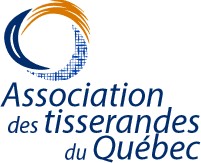 Nouveau membre Membre depuis 	Formulaire ADHÉSION ATQ 2023(Effectif jusqu’au 28 fév. 2024)Formulaire ADHÉSION ATQ 2023(Effectif jusqu’au 28 fév. 2024)Formulaire ADHÉSION ATQ 2023(Effectif jusqu’au 28 fév. 2024)Nom :AdresseCode postal	Téléphone :_Code postal	Téléphone :_Code postal	Téléphone :_Code postal	Téléphone :_J’accepte que l’A.T.Q. m’informe par courriel	Oui (  )  Non (	)Courriel :J’accepte que mes coordonnées soient sur la liste des membres, distribuée aux congressistes Oui ( ) Non (	)J’accepte que l’A.T.Q. m’informe par courriel	Oui (  )  Non (	)Courriel :J’accepte que mes coordonnées soient sur la liste des membres, distribuée aux congressistes Oui ( ) Non (	)J’accepte que l’A.T.Q. m’informe par courriel	Oui (  )  Non (	)Courriel :J’accepte que mes coordonnées soient sur la liste des membres, distribuée aux congressistes Oui ( ) Non (	)J’accepte que l’A.T.Q. m’informe par courriel	Oui (  )  Non (	)Courriel :J’accepte que mes coordonnées soient sur la liste des membres, distribuée aux congressistes Oui ( ) Non (	)Paiement Interac (	)  A : atq.tresoriere@gmail.comRéponse à la question : Laval Formulaire d’inscription :	atq.inscriptionmembres@gmail.comouChèque à l’ordre de l’ATQ (	)Inscrire à l’endos du chèque « Pour dépôt seulement »Paiement Interac (	)  A : atq.tresoriere@gmail.comRéponse à la question : Laval Formulaire d’inscription :	atq.inscriptionmembres@gmail.comouChèque à l’ordre de l’ATQ (	)Inscrire à l’endos du chèque « Pour dépôt seulement »Québec / Canada45 $ (  )US et International 65 $ (	)Faire parvenir à Sylvie Larose 4076 Lysette GervaisQuébec (Québec) G1Y 3P5 atq.inscriptionmembres@gmail.comFormulaire d’inscriptionATQ CONGRÈS 20232-3 et 4 JUIN 2023MAXIMUM 100 PERSONNESNom :Tél. :Allergie :Unilingue : Français ( ) Anglais / English ( )Paiement du congrès :( ) entre le 1er et 30 mars 225 $	Déjeuner non inclus : samedi matin 25 $ ( )( ) après le 30 mars 245 $	dimanche matin 25 $ ( ) ( ) Étudiante 170 $Repas supplémentaires : samedi midi 45 $ ( )samedi soir 75 $ ( ) dimanche midi 45 $ ( )( ) J’assisterai à la visite guidée prévue avec Louise Lemieux Bérubé,qui commentera son œuvre située à la Place Bell à LavalPaiement du congrès :( ) entre le 1er et 30 mars 225 $	Déjeuner non inclus : samedi matin 25 $ ( )( ) après le 30 mars 245 $	dimanche matin 25 $ ( ) ( ) Étudiante 170 $Repas supplémentaires : samedi midi 45 $ ( )samedi soir 75 $ ( ) dimanche midi 45 $ ( )( ) J’assisterai à la visite guidée prévue avec Louise Lemieux Bérubé,qui commentera son œuvre située à la Place Bell à LavalPaiement Interac (	) A :  atq.tresoriere@gmail.comRéponse à la question : LavalFormulaire d’inscription :	atq.inscriptionmembres@gmail.com ouChèque à l’ordre de Congrès ATQ 2023 (	)Inscrire à l’endos du chèque « Pour dépôt seulement »Faire parvenir à		Sylvie Larose 4076 Lysette GervaisQuébec (Québec) G1Y 3P5 atq.inscriptionmembres@gmail.com